Name: _____________________________ Date of Birth: ________________ Date:_________________
Section 1: ID Risk Screen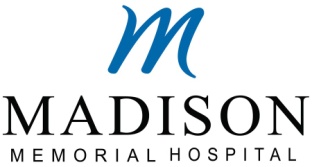         No Travel History         Last 7 Days        Last 14 Days         Last 21 Days         Last 2 MonthsRecent Travel Location: _________________________________________________________________Family Member/Household/Contact Travel History        No Travel History         Last 7 Days        Last 14 Days         Last 21 Days         Last 2 MonthsRecent Travel Location: _________________________________________________________________*Contact with person with highly contagious disease (Ebola/MERS/2019-nCoV) AND have one or more of the systems below:          Yes	      No*Travel to a country with wide-spread (Ebola/MERS/2019-nCoV) in the past 21 days AND have one or more of the systems below:          Yes	      NoEbola Symptoms: Fever, Headache, Weakness, Muscle Pain, Vomiting, diarrhea, Abdominal Pain or HemorrhageMERS (Middle East Respiratory Syndrome) Symptoms: Fever, Chills/Rigors, Headache, Sore Throat, Cough, Difficulty Breathing, Nausea, Vomiting, Diarrhea, Abdominal Pain or Muscle PainZika Symptoms: Macular or Papular Rash, Fever, Arthralgia or ConjunctivitisSome symptoms are not unique for TB.  For new or worsening cough, provide patient with a mask.2019-nCov (2019-nCoV Novel Coronavirus) Symptoms: Fever and symptoms of lower respiratory illness (e.g., cough, difficulty breathing)Infectious Disease Risk Factors/Symptoms—(Only if YOU or FAMILY MEMBER has traveled)MDRO History Surveillance Verify droplet, Contact Isolation for Ebola:          Yes	      N/A*Verify Airborne, Contact Isolation for MERS/2019-CoV:        Yes          N/ADoes the patient have any of the following conditions that compromise the immune system?Section 2: SummaryChief Complaint: ____________________________________________________________________Neck Circumference: ______________inchesOnset of Symptoms: __________________________________________________________________Additional Information: ________________________________________________________________Preferred Language: ______________________ Method of Arrival: _____________________________Arrived With: ___________________________ Consent Signed: _______________________________Onset of Symptoms:  __________________________ Last Menstrual Period:  ________________Vitals:BP: ________________   BP site: ________________   HR:  ___________   HR Site: _______________Temp: _____________ Site: ______________ RR: _________   SpO2 %: _____________ O2: __________Measurements:Height:  ____________in/cm	Weight:  ____________lb/kg   Method Weight Obtained: ____________Head Circumference:  _____________________cm    Abdominal Circumference: _________________cm   Chest Circumference: _____________________ cmSection 3: Problems and Visit Diagnosis:   Any changes from your previous visit?Diagnosis: Why are you being seen today? _____________________________________________________________________________________Past Medical History:Section 4: Medications/Allergies:   Any changes from your previous visit?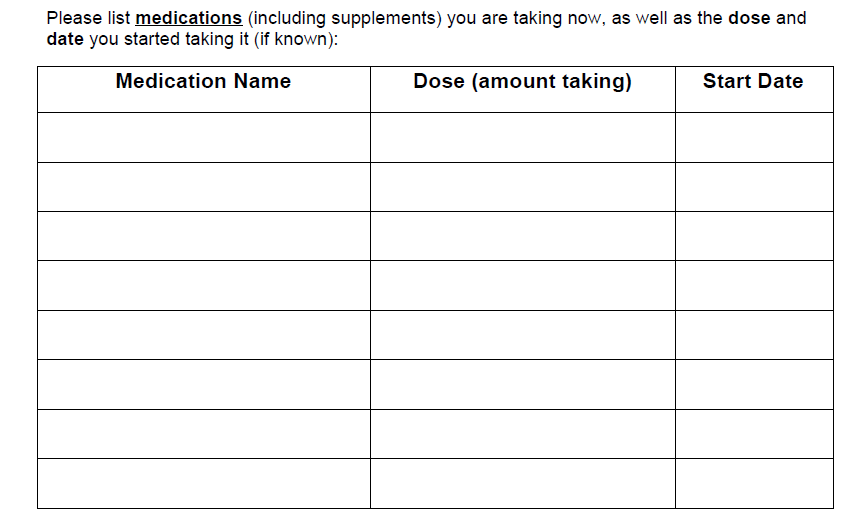 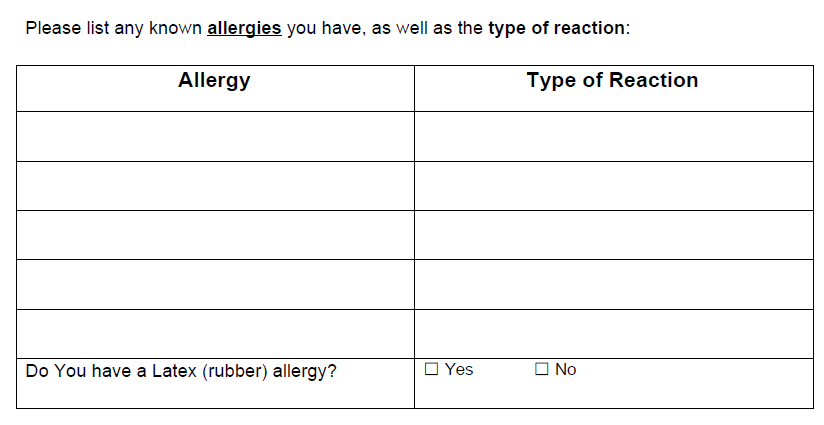 Section 5: Procedures/Surgeries:    Any changes from your previous visit?Anesthesia and Transfusions: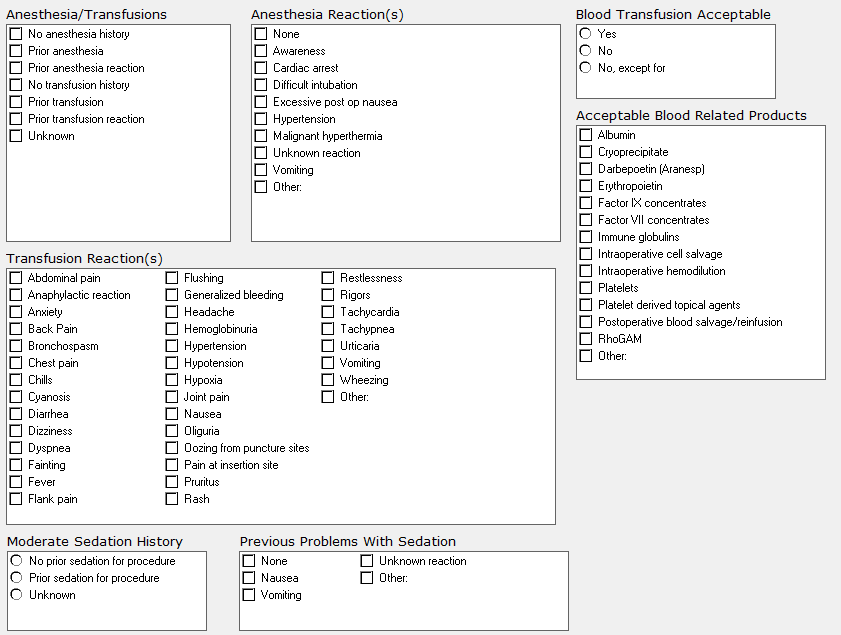 Section 6: Family History:    Any changes from your previous visit?Section 7: Social HistoryHave you been hospitalized outside the US in past 6 months?          Yes              No Patient shows signs/symptoms of neglect?                                    Yes              NoHistory Assessed:   	  Yes		 No 	Have you used Tobacco anytime during the past 30 days?          Yes              NoAlcohol Use:   	        Current             Past                Never 	Type:   	                      Beer	      Wine              Liquor            Other: 	Frequency:               1-2 x year         1-2 x month         1-2 x week          3-5 x week       Daily       Several x Day Tobacco Use:          Current Status unknown          Unknown if ever smoked           Current every day smoker 	         Current some day smoker         Former smoker                             Never smoker                  Heavy tobacco smoker                           Light tobacco smoker      Electronic Cigarette Use:            Never			       Use, within 90 days              Former use, greater than 90 days	         Refused screening                       Unknown/Not Obtained	     OtherType: ___________________________ Uses/Inhales per day: _____________________________                    Substance Use:          Current             Past                Never 	Type: __________________________________________________________________________Caffeine Use: 	             Yes               NoType: ___________________________ Caffeine per day: _____________________________       Marital Status:           Married             Single                    Divorced             Widowed         Other: _________Number of Children: _____________________________       Living Arrangements:           Alone                   Family/Significant Other   	             Assisted Living             Other: _________      Do you have daily help needed for self-care?          Yes             No          Name of Caregiver:_________Activities of Daily Living: Any difficulty with?           Speech or Communication          Memory	          Speech or Communication          Memory             Bathing 		Household DutiesPhysical Activity: Exercise Type: ___________________   Frequency: ________________________       Section 8: Morse Fall RiskHistory of Falling Immediate or Within Last 3 Months:            Yes               NoPresence of Secondary Diagnosis:            Yes               NoUse of Ambulatory Aid:           Furniture          Crutches, cane, walker            None, bedrest, wheelchair  IV/Heparin Lock:            Yes               NoGait/Transferring:        Impaired              Weak	         Normal, bedrest, immobileMental Status:         Forgets Limitations             Oriented to own abilitySection 9: Advance DirectivesAdvance Directives:            Yes             NoPatient Wishes to Receive Further Information on Advance Directives:           Yes               NoSection 10: Health Status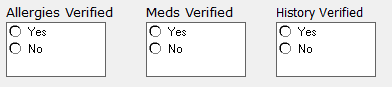 Immunizations Current:         Yes   No  Non Received   Unknown   Vaccine Recommended 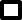 Other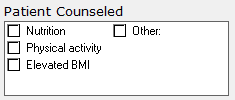 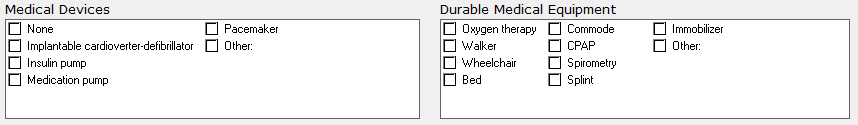 Section 11: Depression ScreeningPHQ2-PHQ9 Screening:Adult Questionnaire - Sleep ClinicPlease completely fill in the circles which best describe your current condition. Please answer all questions. Thank youEpworth Sleepiness Scale – Sleep Clinic How likely are you to doze off or fall asleep in the following situations, in contrast to feeling just tired?  This refers to your usual way of life in recent times. Even if you have not done some of these things recently try to work out how they would have affected you. Use the following scale to choose the most appropriate number for each situation:0 = no chance of dozing1 = slight chance of dozing2 = moderate chance of dozing3 = high chance of dozingSituation: 						Chance of dozing (please circle answer)YesNoChillsFeverFatigueHeadacheRunny or Stuffy NoseSore ThroatDifficulty BreathingShortness of BreathNew or Worsening CoughWheezingYesNoHistory of Clostridium DifficileHistory of Extended Spectrum beta-LactamaseHistory of MRSAHistory of Vancomycin-resistant enterococciHistory of Carbapenem-resistant EnterobacteriaceaeOther○ None○ Acquired immune deficiency syndrome (AIDS)○ AIDS related complex (ARC)○ Any immunodeficiency syndrome○ Chronic Lymphocytic Leukemia (CLL)○ Congenital or hereditary immunodeficiency○ Human Immunodeficiency Virus (HIV)○ Leukemia within 90 days ○ Lymphocytic Leukemia within 90 days○ Marked Neutropenia within  90 days○ Myelodysplasia within 90 days○ Myelogenic Leukemia within 90 days○ Organ Transplant○ Pancytopenia within 90 days○ Prior hospitalization within 14 days○ Radiation therapy within 90 days○ Significant neutropenia within 90 days○ Systemic chemotherapy within 90 days○ Systemic corticosteroid/Prednisone therapy      within 90 days○ Systemic immunosuppressive therapy within 90 daysDateProblemOver the past 2 weeks, how often have you been bothered by any of the following problems?Not At AllSeveral DaysMore than ½ the DaysNearly Every Day Little interest or pleasure in doing things:0123Feeling down, depressed or hopeless:0123If you answered 0 to the questions above- stop If you answered 0 to the questions above- stop If you answered 0 to the questions above- stop If you answered 0 to the questions above- stop If you answered 0 to the questions above- stop Trouble falling asleep, staying asleep or sleeping too much:0123Feeling tired or having little energy:0123Poor appetite or overeating:0123Feeling bad about yourself:0123Trouble concentrating:0123Moving or speaking so slowly:0123Thoughts that you would be better off dead or of hurting yourself in some way:0123Difficulty at work, home, or getting along with others:0123Column Totals:Add Totals Together:Add Totals Together:Add Totals Together:Add Totals Together:Add Totals Together:If you checked off any problems, how difficult have those problems made it for you to do your work, take care of things at home, or get along with other people?      Not Difficult at all                                               Somewhat Difficult      Very Difficult                                                       Extremely  DifficultIf you checked off any problems, how difficult have those problems made it for you to do your work, take care of things at home, or get along with other people?      Not Difficult at all                                               Somewhat Difficult      Very Difficult                                                       Extremely  DifficultIf you checked off any problems, how difficult have those problems made it for you to do your work, take care of things at home, or get along with other people?      Not Difficult at all                                               Somewhat Difficult      Very Difficult                                                       Extremely  DifficultIf you checked off any problems, how difficult have those problems made it for you to do your work, take care of things at home, or get along with other people?      Not Difficult at all                                               Somewhat Difficult      Very Difficult                                                       Extremely  DifficultIf you checked off any problems, how difficult have those problems made it for you to do your work, take care of things at home, or get along with other people?      Not Difficult at all                                               Somewhat Difficult      Very Difficult                                                       Extremely  DifficultSitting and reading           0        1        2        3Watching TV          0        1        2        3Sitting, inactive in a public place (theater or meeting)          0        1        2        3As a passenger in a car for an hour without a break          0        1        2        3Lying down to rest in the afternoon when circumstances permit          0        1        2        3Sitting and talking to someone          0        1        2        3Sitting quietly after lunch without alcohol          0        1        2        3In a car, while stopped for a few minutes in traffic          0        1        2        3                                                             Total                                          